МУНИЦИПАЛЬНОЕ АВТОНОМНОЕ ДОШКОЛЬНОЕ ОБРАЗОВАТЕЛЬНОЕ УЧРЕЖДЕНИЕ  – ДЕТСКИЙ САД КОМБИНИРОВАННОГО ВИДА  «КОЛОСОК»Рабочая программа средней группы«Вишенка»Срок реализации: 2019 – 2020 уч. годСоставители:Богатырева Ольга АлександровнаШмакова Юлия Владимировна               Краснообск 2019СодержаниеЦелевой разделПояснительная запискаРабочая программа по развитию детей средней группы (далее Программа) разработана в соответствии с Федеральным законом «Об образовании в Российской Федерации» от 29.12.2012 № 273 – ФЗ, Федеральным государственным образовательным стандартом дошкольного образования  приказ Минобрнауки  РФ № 1155 от 17.10.2013 «Об утверждении федерального государственного образовательного стандарта дошкольного образования» (далее ФГОС ДО) и Основной образовательной программой дошкольного образования Муниципального автономного дошкольного образовательного учреждения – детского сада комбинированного вида «Колосок» (далее ООП ДО МАДОУ – детский сад «Колосок»).Рабочая программа по развитию детей средней  группы обеспечивает разностороннее развитие детей от 4 до 5 лет с учетом их возрастных и индивидуальных особенностей по основным направлениям развития социально-коммуникативному, познавательному, речевому, художественно-эстетическому и физическому.Цель и задачи реализации ПрограммыЦелью Программы является создание условий для развития функционально грамотной личности  в ходе овладения практическими компетенциями, всестороннее развитие психических и физических качеств в соответствии с возрастными и  индивидуальными особенностями, формирование основ базовой культуры, подготовка ребёнка к жизни в современном обществе, обеспечение безопасности его жизнедеятельности.Для достижения цели решаются следующие задачи:Обеспечить охрану жизни и укрепление физического и психического здоровья детей, в том числе их эмоционального благополучия;Способствовать:воспитанию, гармоничному развитию личностных качеств ребенка,  в том числе ценности здорового образа жизни, развитию их социальных, нравственных, эстетических, интеллектуальных, физических качеств, инициативности, самостоятельности и ответственности ребенка,формированию предпосылок к учебной деятельности;развитию познавательной сферы (мышления, воображения, памяти, речи);развитию эмоциональной сферы;формированию цельности детского мировоззрения, обогащению содержания и форм образования детей;формированию опыта практической, познавательной, творческой и другой деятельности;формированию всесторонне развитой личности на основе соединения воспитания и обучения в продуктивной деятельности;обеспечить  равные возможности для  полноценного развития каждого ребенка в период дошкольного детства, в том числе детей с ОВЗ;обеспечить преемственность целей, задач  и содержания дошкольного и начального образования; обеспечить психолого-педагогическую поддержку семьям и повышать компетентность родителей (законных представителей) в вопросах развития и образования, охраны и укрепления здоровья детей.Цели и задачи приоритетных направлений развития МАДОУ – детский сад «Колосок»:Физическое развитие с осуществлением коррекции и оздоровления всех воспитанниковЦель: формирование потребности в здоровом образе жизни дошкольников  и родителей и осуществление оздоровления всех воспитанников. Задачи: Совершенствовать физическое и эмоциональное благополучие детей посредством введения оздоровительных мероприятий.Формировать положительное отношение к занятиям физкультурой, спортом, к ЗОЖ в семье.Воспитывать осознанное отношение детей и родителей к здоровью, как основному фактору успеха на последующих этапах жизни.Социально-коммуникативноеЦель: содействие становлению личности ребёнка, развитие его творческих способностей через ознакомление с нравственным, духовным, историческим опытом поколенийЗадачи программы: Приобщать ребенка к музейной среде, как к исследовательскому и образовательному учреждению одновременно; воспитывать эстетически развитого, обогащённого художественным опытом и знаниями человека; развивать визуальную грамотность (сформировать навык смотрения, детального рассматривания, обобщения увиденного); развивать творческие способности и эстетическое восприятие у детей; развивать познавательные процессы: воображение, фантазию, память, внимание, мышление, речь; воспитывать нравственные качества личности: доброту, отзывчивость, способность к сопереживанию;Рабочая программа строится на основе возрастного, личностно-ориентированного и деятельностного подходов, а также учитывает принципы, описанные в основной образовательной программе дошкольного образования МАДОУ – детский сад «Колосок».Значимые для разработки и реализации рабочей программы характеристикиНастоящая Программа рассчитана на один год, который рассчитывается с 1 сентября по 31 августа.Возрастные и индивидуальные особенности контингента детей группы. Группа общеразвивающей направленности, в группе 30 воспитанников в возрасте 4-5 лет. 85 % детей в достаточной мере владеют навыками самообслуживания. 15 % детей нуждаются в некоторой помощи взрослого. Все дети в группе соблюдают правила личной гигиены. У 70 % детей мелкая моторика развита достаточно хорошо, у 25% - слабо, у 5 % мелкая моторика развита очень слабо. Крупная моторика у детей развита достаточно хорошо.Большая часть детей проявляет любознательность, высокую познавательную активность, любят слушать книги, с интересом воспринимают новые знания.  20 % детей активно участвует в обсуждениях, способны не только хорошо воспринимать, но и через некоторое время воспроизводить усвоенную информацию. 60 % детей являются преимущественно слушателями. В игровой деятельности дети самостоятельно распределяют роли и стараются строить свое поведение в соответствии с ними. В процессе игры дети могут меняться ролями. Обычно дети с удовольствием принимают в игру дополнительных «персонажей», иногда взрослый предлагает детям придумать роль для ребенка, которого они отказались взять в игру. Продолжительность ролевых игр небольшая. Продолжается совершенствоваться речь: растет словарный запас и совершенствуется произнесение звуков. У 95 % детей речь развита в соответствии с возрастом; у 5 % детей речь развита недостаточно.Около половины детей с удовольствием рисуют, раскрашивают. При этом уже за небольшой период у некоторых детей прослеживается улучшение мелкой моторики (стали раскрашивать аккуратнее). Также около половины детей с удовольствием посещают музыкальные занятия. Условно группу можно разделить на две категории: 85 % детей с удовольствием и активно занимаются на занятиях, интересуются музыкой и делают успехи в рисовании, эти же дети понимают и соблюдают нормы поведения в садике и режим (поведение во время игры, поведение в сончас и т.д.); 15 % детей достаточно трудно организовать для какой-либо деятельности, они не проявляют интереса к занятиям, у этих детей есть трудности с соблюдением правил поведения и режим. Исходя из этого необходимо:помогать детям в освоении навыков самообслуживания (учить одеваться);искать индивидуальный подход и организовывать занятия таким образом, чтобы заинтересовать и вовлечь в процесс занятий всех детей;помогать детям в освоении и закреплении норм поведения в детском саду;уделять повышенное внимание развитию речи и мелкой моторики у тех детей, которым это необходимо.Этнический анализ воспитанников группы: основной контингент – дети русскоязычных семей. Обучение и воспитание в группе проводится на русском языке.Большинство воспитанников группы проживают в условиях рабочего поселка. Реализация регионального компонента осуществляется через знакомство с национально-культурными особенностями родного края, знакомясь с родным поселком, его достопримечательностями. Данная информация реализуется через целевые прогулки, беседы, проекты, подпрограмму «Ребёнок в масштабе времени».Сведения о семьях воспитанниковВсе дети воспитываются в полных семьях, 9 семей имеют статус многодетных.1.2. Планируемые результаты освоения ПрограммыРезультатами освоения Программы являются целевые ориентиры дошкольного образования, которые представляют социально-нормативные возрастные характеристики возможных достижений ребенка и описаны в Федеральном государственном стандарте дошкольного образования.    На основе данных целевых ориентиров в рабочей программе сформированы предполагаемые результаты её освоения детьми средней группы «Радуга». Предполагаемые результаты произведены с соответствии с направлениями развития и образования детей (образовательными областями) и представлены в таблице.1.3. Диагностика освоения детьми образовательной программы дошкольного образованияПедагогическая диагностика проводится в ходе наблюдения за активностью детей в самостоятельной и совместной деятельности детей.Результатами освоения Программы являются целевые ориентиры дошкольного образования, которые представляют социально-нормативные возрастные характеристики возможных достижений ребенка и описаны в Федеральном государственном стандарте дошкольного образования.   Достижение целевых ориентиров диагностируется через освоение Образовательных областей представленных в Программе МАДОУ – детский сад «Колосок».Инструментарий педагогической  диагностики  - карты детского индивидуального развития, позволяющие фиксировать динамику и перспективы развития как каждого ребенка   так и группы в целом в ходе освоения образовательных областей:-социально-коммуникативного развития-познавательного развития-речевого развития-художественно-эстетического развития-физического развитияДиагностические карты детского развития разработаны в соответствии с программой МАДОУ – детский сад «Колосок». Педагогическая диагностика проводится с целью оптимизации  образовательного процесса, как в группе, так и в ДОУ в целом. Система мониторинга основывается результатах освоения ООП ДО по 5 образовательным областям, соответствующих Федеральному государственному образовательному стандарту дошкольного образования: «Социально-коммуникативное развитие», «Познавательное развитие», «Речевое развитие», «Художественно-эстетическое развитие», «Физическое развитие», а также части, формируемой участниками образовательных отношений (приоритетные области ОО «Познавательное развитие»,  ОО «Физическое развитие»). Данный мониторинг  позволяет комплексно оценить качество образовательной деятельности в группе и ДОУ, а также  индивидуализировать образовательный процесс для достижения каждым ребенком высокого уровня освоения ООП ДО.2. СОДЕРЖАТЕЛЬНЫЙ РАЗДЕЛ2.1. Описание образовательной деятельности в соответствии  с направлениями развития ребенка.Содержание Программы обеспечивает развитие личности, мотивации и способностей детей в различных видах детской деятельности и охватывает следующие структурные единицы, представляющие определенные направления развития и образования детей (далее – образовательные области):- социально-коммуникативное развитие;- познавательное развитие;- речевое развитие;- художественно-эстетическое развитие;- физическое развитиеКонкретное содержание образовательных областей описано в основной образовательной программе дошкольного образования МАДОУ – детский сад «Колосок».2.1.1. Образовательная область «Социально-коммуникативное развитие»ОБРАЗОВАТЕЛЬНЫЕ НАПРАВЛЕНИЯ ОО «Социально-коммуникативное развитие»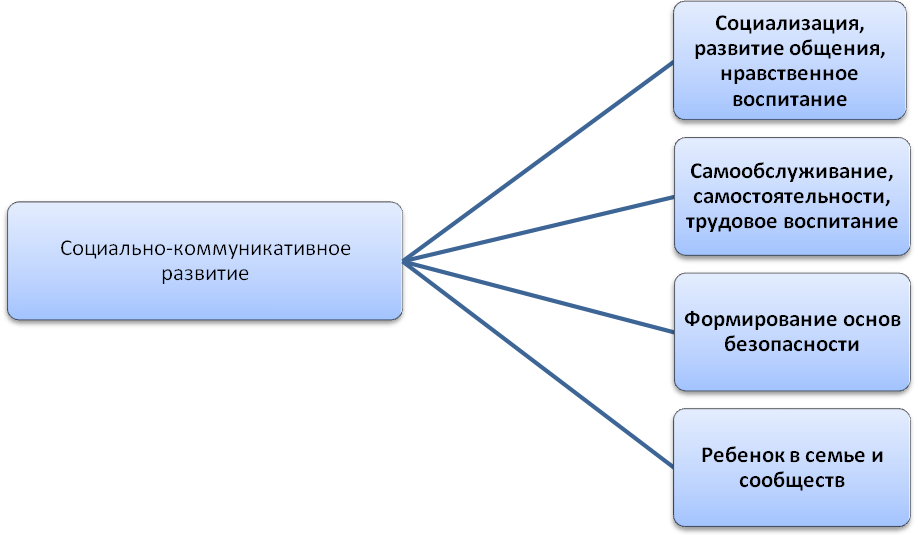 Формы и методы работы с детьми по образовательной области «Социально-коммуникативное развитие»2.1.2 Образовательная область «Познавательное развитие»ОБРАЗОВАТЕЛЬНЫЕ НАПРАВЛЕНИЯ  ОО «Познавательное развитие»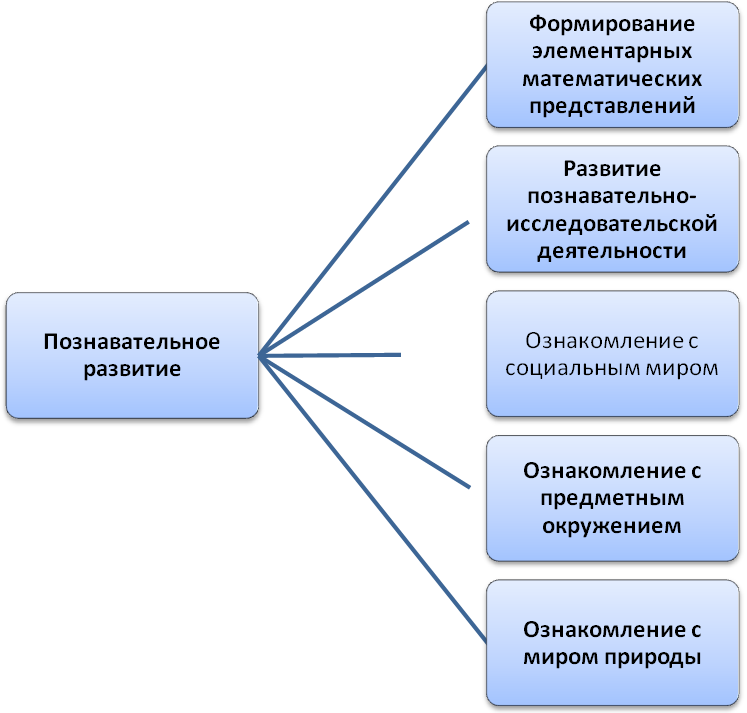 Формы и методы работы с детьми по образовательной области «Познавательное развитие»2.1.3. Образовательная область «Речевое развитие»ОБРАЗОВАТЕЛЬНЫЕ НАПРАВЛЕНИЯ ОО «Речевое развитие»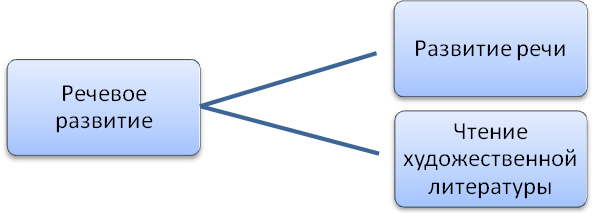 Формы и методы работы с детьми по образовательной области «Речевое развитие» 2.1.4. Образовательная область «Художественно-эстетическое развитие»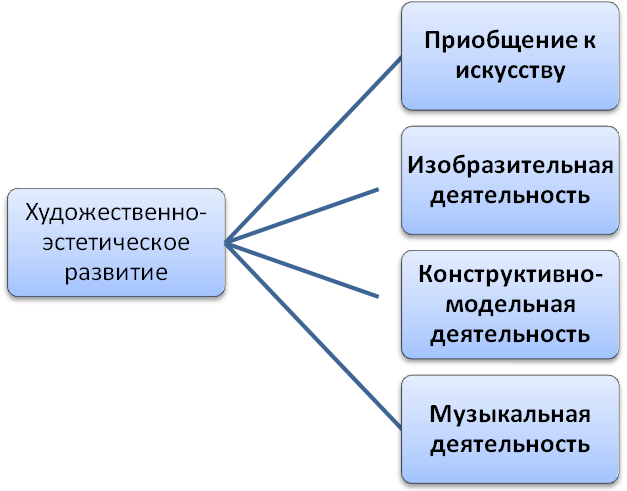 Формы и методы работы с детьми по образовательной области «Художественно-эстетическое развитие»2.1.5. Образовательная область «Физическое развитие»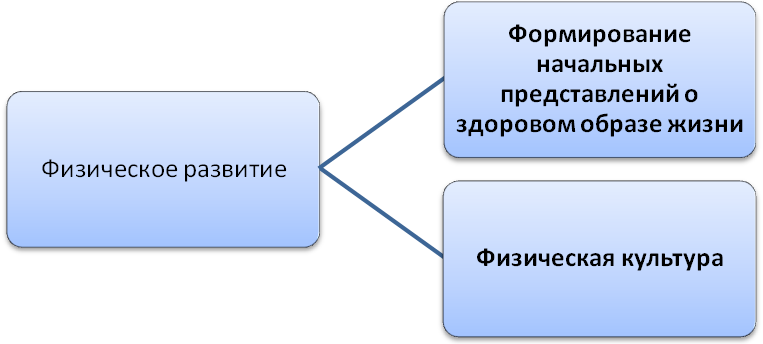 Формы и методы работы с детьми по образовательной области «Физическое развитие»2.2 Способы и направления поддержки детской инициативыОрганизация проектной деятельности в средней группе «Колокольчик»2.3. Особенности взаимодействия с семьями воспитанников \3.ОРГАНИЗАЦИОННЫЙ РАЗДЕЛ3.1. Описание материально – технического обеспечения Программы3.2.Обеспечение методическими материалами и средствами обучения и воспитанияПри разработке рабочей программы использовались парциальные программы:Организация режима пребывания детей в МАДОУ – детский сад «Колосок»Режим работы группы – пятидневный, с 7.00 – 19.00, выходные – суббота, воскресенье, праздничные дни.ООП ДО МАДОУ – детский сад «Колосок» учитывает климатические, географические особенности, образовательная деятельность в группе «Радуга» организуется  с учетом двух периодов: сентябрь – май – воспитательно-образовательная деятельность, июнь – август - летний оздоровительный период.Примерный режим дня во средней группе (4-5 года)прием детей в теплое время года, рекомендуется проводить на улицеп.11.5. СанПиН 2.4.1.3049-13 Рекомендуемая продолжительность ежедневных прогулок составляет 3-4 часа. Продолжительность прогулки определяется дошкольной образовательной организацией в зависимости от климатических условий. При температуре воздуха ниже минус 15 С и скорости ветра более 7 м/с продолжительность прогулки рекомендуется сокращать.П.11.6. СанПиН 2.4.1.3049-13  Рекомендуется организовывать прогулки 2 раза в день: в первую половину дня и во вторую половину дня - после дневного сна или перед уходом детей домой. П.12.7. СанПиН 2.4.1.3049-13 Прогулку детей после плавания в бассейне организуют не менее чем через 50 минут, в целях предупреждения переохлаждения детей.В неблагоприятный температурный режим для прогулки организуется самостоятельная деятельность детей в группе, физкультурно-оздоровительные мероприятия в спортивном зале. Организация режима пребывания детей  средней группыв летний период3.4. Организация образовательной деятельности  с учетом особенностей воспитанников и специфики группы.Оптимальные условия для развития ребенка – это продуманное соотношение свободной, регламентируемой и нерегламентированной (совместная деятельность педагогов и детей и самостоятельная деятельность детей) форм деятельности ребенка.Модель организации образовательного процесса на деньОрганизация образовательной деятельности детейОрганизация регламентированной деятельностиМаксимально допустимый объем ННОД средней группыУчебный план образовательной деятельности группы «Радуга»Расписание ННОД на неделю в средней группе3.4.1. Комплексно-тематическое планирование на год средней группы «Радуга»3.4.2. Перспективный календарно – тематический план образовательной деятельностиКалендарно-тематическое планирование на 2016-2017 уч.годОрганизация оптимального двигательного режима для средней группыОрганизация проведения мониторинга достижений детьми планируемых результатов освоения ООП ДО 3.5. Особенности традиционных событий, праздников, мероприятий в группеПЛАНИРУЮТСЯ МЕРОПРИЯТИЯ ГРУППЫ, РЕКОМЕНДОВАНО УЧИТЫВАТЬ МЕРОПРИЯТИЯ ДОУ (ОПИСАНЫ В ООП ДО МАДОУ – ДЕТСКИЙ САД «Колосок», ГОДОВОЙ ПЛАН)3.6. Особенности организации развивающей предметно-пространственной средыОрганизация работы в летний оздоровительный периодЛетний оздоровительный период – 01.06.2015 г – 31.08.2015 г; В летний оздоровительный период проводится образовательная деятельность только художественно – эстетического и физкультурно-оздоровительного направлений (музыкальные, спортивные, изобразительного искусства).Оздоровительная работа с детьми в летний оздоровительный периодТематическое планирование на летний оздоровительный периодОрганизация совместной деятельности взрослого с  детьми в летний оздоровительный периодПриложенияСоциальный паспортКартотека прогулокКартотека пальчиковой гимнастикиДиагностические картыСОГЛАСОВАНОСтарший воспитатель_____________Богомолова О.Г.28.08.2016_ г. №________________           Дата (до утверждения ООП ДО)Страницы 1.Целевой раздел ФГОС 2.11.11.1Пояснительная запискаФГОС 2.11.11.2.Планируемые результаты освоения ПрограммыФГОС 2.11.11.3.Диагностика освоения детьми образовательной программы дошкольного образования.Методические рекомендации (ФИРО)2.2.5.2.Содержательный разделФГОС 2.11.22.1.Описание образовательной деятельности в соответствии с направлениями развития ребенкаФГОС 2.11.2(а,б)2.1.1.ОО «Социально-коммуникативное развитие»ФГОС 2.62.1.2.ОО «Познавательное развитие»ФГОС 2.62.1.3.ОО «Речевое развитие»ФГОС 2.62.1.4.ОО «Художественно-эстетическое развитие»ФГОС 2.62.1.5.ОО «Физическое развитие»ФГОС 2.62.2. Способы и направления поддержки детской инициативы ФГОС 2.11.22.3.Особенности взаимодействия с семьями воспитанниковФГОС 2.11.22.4.Организация адаптационного периода ФГОС 2.11.2Иные характеристики3.Организационный разделФГОС 2.11.3.3.1.Описание материально-технической обеспеченности Методические рекомендации (ФИРО)5.1.3.2.Обеспечение методическими материалами и средствами обучения и воспитанияФГОС 2.11.3.3.3.Организация режима пребывания воспитанниковФГОС 2.11.3.3.4.Организация  образовательной деятельности с учетом особенностей воспитанников и специфики группыМетодические рекомендации (ФИРО)5.3.3.4.1.Комплексно-тематическое планирование на годМетодические рекомендации (ФИРО)5.3.3.4.2.Перспективный календарно – тематический план образовательной деятельностиМетодические рекомендации (ФИРО)5.3.3.5. Особенности традиционных событий, праздников, мероприятий в группеФГОС 2.11.3.3.6.Организация развивающей предметно-пространственной среды в группе ФГОС 2.11.3Приложения Социальный паспортПрогулочные картыИнструментарий проведения диагностики, диагностические картыОбразовательная область и направлениеПоказатели развития ребенка средней группыСоциально-коммуникативное развитиеСоциально-коммуникативное развитиеРебенок в семье и сообществе Представление о нормах и ценностях, принятых в обществе, включая моральные и нравственные ценности; понятие об элементарных общепринятых нормах и правилах взаимоотношения со сверстниками и взрослыми; готовность к совместной деятельности со сверстниками, развитие игровой деятельности детей;  самостоятельность, целенаправленность и саморегуляция своих действий; развитие социального и эмоционального интеллекта, эмоциональной отзывчивости, сопереживания, представление о гендерной, семейной, гражданской принадлежности, патриотические чувства, чувство принадлежности к мировому сообществу; представление о личных данных (имя, возраст в годах), о собственной принадлежности  к членам своей семьи и группы детского сада; положительная самооценка.Самообслуживание, самостоятельность, трудовое воспитаниеСамостоятельность, целенаправленность и саморегуляция своих действий; позитивные установки к различным видам труда и творчества; первичные представления о труде взрослых, его роли в обществе и жизни каждого человека, ценностное отношение к собственному труду, труду других людей и его результатам; освоение основных процессов самообслуживания; представление об удобном и безопасном способе выполнения простейших трудовых поручений; представление о способах обращения ко взрослому или сверстнику за помощью в процессе самообслуживания и  умение выражать благодарность.Формировани основ безопасностиЗнание элементарных правил безопасности в быту, социуме, природе; представление об опасных для человека и окружающего мира природы ситуациях и способах поведения в них; знание правил безопасного для человека и окружающего мира поведения; знание о правилах безопасности дорожного движения в качестве пешехода и пассажира транспортного средства.Познавательное развитиеПознавательное развитиеФормирование ЭМПОсвоение понятий «много», «мало», «один», «больше - меньше», «столько же», «поровну»; освоение начального счета; умение различать простейшие геометрические фигуры, называть их и описывать.Развитие познавательно-исследовательской деятельностиУмение ориентироваться в помещении и на участке детского сада; первоначальные представления о некоторых видах труда взрослых, простейших трудовых операциях и материалах.Ознакомление с предметным окружениемУмение ориентироваться в помещении и на участке детского сада; первоначальные представления о некоторых видах труда взрослых, простейших трудовых операциях и материалах; первичные представления об основных источниках опасности в быту и в природе.Ознакомление с социальным миромПредставление о нравственности на примерах  положительного и отрицательного поведения, хороших и плохих поступков  из жизни, мультфильмов, литературы и др.; представление о личных данных, о собственной принадлежности  к членам своей семьи и группы детского сада; представление о  своей (и других людей) половой принадлежности; умение в играх и повседневной жизни самостоятельно или по указанию взрослого воспроизводить несложные образцы социального поведения взрослых или детей (персонажей литературных произведений, мультфильмов и др.).Ознакомление с миром природыУмение ориентироваться на участке детского сада; первичные представления об основных источниках опасности в природе; первичные представления о некоторых правилах безопасного для окружающего мира поведения и умение при напоминании взрослого их выполнять.Художественно – эстетическое развитиеХудожественно – эстетическое развитиеПриобщение к искусствуЗнакомство с разными видами искусства; эмоциональная отзывчивость к различным видам искусства; умение сочувствовать персонажам, сопереживать им; усвоение нравственных представлений на примерах  положительного и отрицательного поведения, хороших и плохих поступков  из мультфильмов, литературы и др.; развитие нравственно-ценностного словаря («хорошо» - «плохо», «нехорошо», «некрасиво», «добрый»    - «злой» и др.).Изобразительная деятельностьЗнакомство с различными творческими материалами и разными видами и техниками (рисование, раскрашивание, аппликация, лепка ит.д.); умение выполнять работу по образцу; умение аккуратно раскрашивать картинку.Конструктивно-модельная деятельностьУмение выполнять работу по образцу; умение сочетать детали по размеру и цвету; умение аккуратно выкладывать детали.Музыкальная деятельностьВнимательное слушание музыки; заучивание и пение песен; освоение элементарных танцевальных движений и повторение их под музыку; умение координировать слова песни и соответствующие движения.Физическое развитиеФизическое развитиеФормирование начальных представлений о здоровом образе жизниОсвоение основных процессов самообслуживания; понятие личное гигиены; понятие здорового питания;  понятие активного отдыха. Физическая культураПервичные представления о способах безопасного поведения, в том числе в различных видах детской деятельности; умение выполнять простые физические упражнения по примеру и при объяснении взрослым, в том числе индивидуально, парами или в группах.Образовательная областьМетод/методикаПериодичностьОтветственныйСоциально-коммуникативного развитиеНаблюдение, беседа, анализ диагностических карт2 раза в годоктябрь, апрельВоспитатели Познавательное развитиеНаблюдение, беседа, анализ диагностических карт2 раза в годоктябрь, апрельВоспитатели Речевое развитиеНаблюдение, беседа, анализ диагностических карт, критериально-ориентированные задания не тестового типа.2 раза в годоктябрь, апрельВоспитатели, логопед Художественно-эстетического развитиеАнализ детских работ, наблюдение, беседа, анализ диагностических карт2 раза в годоктябрь, апрельВоспитатель, музыкальный руководительФизическое развитиеТестовые упражнения, наблюдение, беседа, анализ диагностических карт2 раза в годоктябрь, апрельВоспитатели, руководитель физического воспитанияНАПРАВЛЕНИЯСовместная деятельностьСовместная деятельностьСамостоятельная деятельностьНАПРАВЛЕНИЯИндивидуальная групповаяВ ходе режимных моментовСамостоятельная деятельностьСоциализация, развитие общения, нравственное воспитаниеРазличные сюжетные игрыРазличные театрализованные игрыПодвижные игрыДосуговые игрыКоммуникативные игрыСовместное исполнение песенСовместное обсуждение прослушанного литературного произведенияБеседаОбъяснениеФормирование навыков культуры общенияИгроваяСамообслуживание, самостоятельность, трудовое воспитаниеНаблюдение за трудомЧтениеБеседаОбучениеНаблюдениеБеседаОбъяснениеИгроваяФормирование основ безопасностиЧтениеБеседаПроигрывание ситуацийОбучение основам безопасности в различных видах деятельностиНаблюдениеБеседаОбъяснениеИгроваяРебенок в семье и сообществеРазличные сюжетные игрыРазличные театрализованные игрыЧтение художественной литературы литературыНаблюдениеБеседаОбъяснениеИгроваяНаправленияСовместная деятельностьСовместная деятельностьСамостоятельная деятельностьНаправленияИндивидуальная групповаяВ ходе режимных моментовСамостоятельная деятельностьФормирование элементарных математических представленийЗанятияБеседаОбъяснениеНаблюдениеНаблюдение БеседаОбъяснениеИгроваяРазвитие познавательно-исследовательской деятельностиРисованиеКонструированиеРазличная творческая деятельностьРассматривание, обследование, наблюдениеБеседаОбъяснениеНаблюдение БеседаОбъяснениеИгроваяОзнакомление с социальным миромЗанятияНаблюдение БеседаОбъяснениеНаблюдение БеседаОбъяснениеИгроваяОзнакомление с предметным окружениемРисованиеКонструированиеНаблюдение БеседаОбъяснениеНаблюдение БеседаОбъяснениеИгроваяОзнакомление с миром природыРисованиеРассматривание иллюстрацийЧтениеЭкскурсииНаблюдение БеседаОбъяснениеНаблюдение БеседаОбъяснениеИгроваяНаправленияСовместная деятельностьСовместная деятельностьСамостоятельная деятельностьНаправленияИндивидуальная групповаяВ ходе режимных моментовСамостоятельная деятельностьРазвитие речиРассматривание иллюстрацийБеседаЗагадкиПословицыПоговоркиПотешкиЗаучиваниеПословицыПоговоркиПрибауткиИгроваяЧтение художественной литературыСлушание литературных произведенийБеседа (обсуждение)БеседаРассматривание иллюстраций к литературным произведениямНаправленияСовместная деятельностьСовместная деятельностьСамостоятельная деятельностьНаправленияИндивидуальная групповаяВ ходе режимных моментовСамостоятельная деятельностьПриобщение к искусствуЗанятияРассматриваниеБеседаТеатрализованные игрыТворческая продуктивная деятельность НаблюдениеОбъяснениеРассматривание иллюстраций, репродукцийИзобразительная деятельностьРисование, раскрашивание (использование различных материалов, комбинирование)НаблюдениеБеседаОбъяснениеРисованиеРаскрашиваниеЛепкаКонструктивно-модельная деятельностьКонструирование из деревянных элементовЛепкаАппликацияНаблюдениеОбъяснениеИгроваяМузыкальная деятельностьСлушание музыкиИгра на детских музыкальных инструментахХороводыБеседаИгроваяНаправленияСовместная деятельностьСовместная деятельностьСамостоятельная деятельностьНаправленияИндивидуальная групповаяВ ходе режимных моментовСамостоятельная деятельностьФормирование начальных представлений о здоровом образе жизниБеседа Занятия Закаливание  Утренняя зарядка ЗакаливаниеПриём детей на улице в тёплое время годаГимнастика для глазДыхательная гимнастикаФормирование навыков самообслуживанияПальчиковая гимнастикаНаблюдениеБеседаОбъяснениеСоблюдение правил личной гигиеныСоблюдение правил личной гигиеныЗакаливающие процедурыЭлементарное самообслуживаниеФизическая культураПодвижные игрыЭстафетыИгры с элементами спортаУтренняя зарядкаЗакаливаниеИгроваяОбразовательные технологииТематика проектаПримерное содержание проектаВид проектаДатаМероприятиеОтветственныйРодительские собранияРодительские собранияРодительские собраниясентябрь«Начало учебного года - начало нового этапа в жизни детского сада и его воспитанников»Воспитатели декабрь Детское здоровье, навыки закаливания и профилактика вирусных инфекций.Воспитателиапрель«Воспитываем добротой»ВоспитателиАнкетирование родителейАнкетирование родителейАнкетирование родителей1 раз в полгодаМониторинг эффективности образовательной деятельности в ДОУСтарший воспитательКонсультации, буклеты, брошюры, папки- передвижкиКонсультации, буклеты, брошюры, папки- передвижкиКонсультации, буклеты, брошюры, папки- передвижкиноябрьВоспитываем грамотного пешеходаВоспитателифевральБезопастность детей дошкольного возраста дома.ВоспитателиОрганизация совместных праздниковОрганизация совместных праздниковОрганизация совместных праздниковоктябрь«Мы –спортивная семья!»Воспитателимарт«Мамин день»ВоспитателиМастер-классыМастер-классыМастер-классымартДвижение – это жизнь.ВоспитателиВовлечение родителей в проектную деятельностьВовлечение родителей в проектную деятельностьВовлечение родителей в проектную деятельностьмай«Вместе дружная семья- детский сад, родители и я» Воспитатели№ п/пВид помещениясоциально-бытовогои иного назначенияКоличествоНаименование оборудования,ТСОКоличество1Прогулочная площадка1ВерандаСтол ЛавкиПесочницаМетеоплощадкаПаутинка для отрабатывания движений1112112Игровая комната группы 1Шкаф для посудыШкаф секционныйСтеллаж для игрушекСтол детскийСтул детскийКовёрДетская игровая мебель, комплектМягкая мебель, комплектМагнитофон Стул взрослыйСтол обеденный взрослый4148281311313Спальная комнатагруппы1КроватиСтул взрослыйСтол письменныйШкаф для пособий281134Умывальная 1Шкафчики для полотенчиковШкаф хозяйственныйУнитазыРаковиныПоддон для мытья ног3014515Раздевальная комната1Кабинки  для одеждыЛавочкиТумбаПолка для обувиКоверШкаф для одежды взрослый3041111Образовательная областьНазвание методических пособийУчебно-методические материалы (дидактические пособия)Художественно-эстетическое развитиеСтарцева О.Ю. Занятия по конструированию с детьми 3-7 лет. Пособие для педагогов и родителей. – М.: ТЦ Сфера, 2010. – 64 с. – (Вместе с детьми).Колдина Д.Н. Аппликация с детьми 4-5 лет. Конспекты занятий. – М.: Мозаика-Синтез, 2011. – 56 с., цв. вкл.Субботина Л.Ю. Развитие воображения детей. Популярное пособие для родителей и педагогов/Художник Куров В.Н. – Ярославль: Академия развития, 1997. – 240 с., илл. – (Серия: «вместе учимся, играем»).«Открытки своими руками» (4-5 года)Социально-коммуникативное развитиеАникеева Н.П. Воспитание игрой: Книга для учителя. – Новосибирск, 1994. – 144 с.Васильева Н.Н., Новоторцева Н.В. Развивающие игры для дошкольников. Популярное пособие для родителей и педагогов. – Ярославль: Академия развития, 1996. – 208 с., илл. Методическое пособие с дидактическим материалом «Дорожная безопасность»Методическое пособие с дидактическим материалом «Пожарная безопасность»Методическое пособие для педагогов и родителей «Домашние птицы»Методические пособия для педагогов и родителей «Времена года»Методическое пособие для педагогов и родителей «Виды транспорта»Методические пособия для педагогов и родителей «Фрукты»Методическое пособие для педагогов и родителей «Птицы»Познавательное развитиеСоломенникова О.А. Занятия по формированию элементарных экологических представлений в средней группе детского сада. Конспекты занятий. – М.: Мозаика-Синтез, 2010. – 48 с.Новикова В.П. Математика в детском саду. Младший дошкольный возраст. – М.: Мозаика-Синтез, 2010. – 104 с.: илл.Математическое лотоНаглядно-дидактическое пособие «Времена года»Методическое пособие с дидактическим материалом «Дорожная безопасность»Методическое пособие с дидактическим материалом «Пожарная безопасность»Методическое пособие для педагогов и родителей «Домашние птицы»Методические пособия для педагогов и родителей «Времена года»Методическое пособие для педагогов и родителей «Виды транспорта»Методические пособия для педагогов и родителей «Фрукты»Методическое пособие для педагогов и родителей «Птицы»Речевое развитиеГербова В.В. Развитие речи в детском саду. Средняя группа. – Мозаика-Синтез, 2014. – 96.: цв. вкл.Развитие речи. Средняя группа. Разработка занятий. I часть. Изд. 2-е, переработанное. /Сост. Жукова Р.А. – Волгоград: ИТД «Корифей», 2008. – 112 с.Развитие речи. Средняя группа. Разработка занятий. II часть. Изд. 2-е, переработанное. /Сост. Жукова Р.А. – Волгоград: ИТД «Корифей», 2008. – 80 с.Детские частушки, шутки, прибаутки. Популярное пособие для родителей и педагогов. – Ярославль: академия развития, 1997. – 224 с., илл.Полная хрестоматия для дошкольников с методическими подсказками для педагогов и родителей. В 2 кн. Кн. 1/авт.-сост. С.Д. Томилова – М.: Астрель: АСТ, 2011. – 702 с., [2] с., илл.Методическое пособие с дидактическим материалом «Дорожная безопасность»Методическое пособие с дидактическим материалом «Пожарная безопасность»Методическое пособие для педагогов и родителей «Домашние птицы»Методические пособия для педагогов и родителей «Времена года»Методическое пособие для педагогов и родителей «Виды транспорта»Методические пособия для педагогов и родителей «Фрукты»Методическое пособие для педагогов и родителей «Птицы»Физическое развитиеПензулаева Л.И. Оздоровительная гимнастика для детей 3-7 лет. Комплексы оздоровительной гимнастики. – М.: Мозаика-Синтез, 2010. – 128 с.Картотека «Игры для гиперактивных детей»Образовательная областьПарциальные программы Социально-коммуникативное развитиеКомарова Т.С., Куцакова Л.В., Павлова Л.Ю. Трудовое воспитание в детском саду. Программа и методические рекомендации. – 2-е изд., с испр. и доп. – М.: Мозаика-Синтез, 2006. – 80 с. Познавательное развитиеН.С. Голицына Комплексно-тематические занятия средняя группа 2016.- 144с. В.П.Новикова Математика в детском сад,.2010. И.А.Помораева, В.А.Позина Занятияпо формированию элементарных математических представлений в средней группе. 2010-56с. О.В.Дыбина Занятия по ознакомлению с окружающим миром в средней группе, 2010-48с.Речевое развитиеВ.В.Занятия по развитию речи-М.;  Мозаика – Синтез,2010.-67с. Развитие речи ИТД «Корифей»,2008.-80с.  ИТД «Корифей» Художественная литература средняя группа 2010.Художественно-эстетическое развитиеД.Н. Колдина Лепка с детьми 4-5лет. О.Ю Старцева  Занятия по конструированию с детьми 3-7 лет. Т.С. Комарова Изобразительная деятельность в детском саду средняя группа. Д.Н.Колдина Аппликация с детьми 4-5лет. Физическое развитиеПодвижные     тематические игры для дошкольников ИТД «Сфера» 2015. К.В. Лисина. Е.А. Бабенкова,  Подвижные игры на прогулке 2015.Приём, самостоятельная деятельность(игры)7.15-8.20Утренняя зарядка8.10-8.20Самостоятельная деятельность(подготовка к завтраку) 8.20-8.35Завтрак8.30-8.45Организованная образовательная деятельность9.00-9.20Самостоятельная деятельность(подготовка к обр.деятельности)9.20-9.30Организованная образовательная деятельность9.30-9.50Самостоятельная деятельность(подготовка к прогулке) 9.50-10.00Прогулка10.00-11.40Самостоятельная деятельность(подготовка к обеду) 11.40-11.55Обед12.00-12.30Подготовка ко сну12.30-12.40Дневной сон12.40-15.00Постепенный подъём, закаливающие процедуры15.00-15.15Самостоятельная деятельность(подготовка к полднику)15.15-15.20Полдник15.20-15.30Организованная образовательная деятельность, игры15.30-16.00Подготовка к прогулке, прогулка16.00-17.00Ужин17.10-17.25Самостоятельная деятельность( игры, подготовка к прогулке)17.25-17.35Прогулка17.35-19.00Уход детей домой19.00Приём детей на улице, игры7.15-8.20Утренняя зарядка на улице8.20-8.30 Подготовка к завтраку, завтрак8.30-9.00Игры, свободная деятельность детей9.00-9.20Подготовка к прогулке, прогулка, подготовка к закаливающим мероприятиям, закаливание, музыка , физкультура.9.20-12.10 Подготовка к обеду, обед12.10-12.30 Подготовка ко сну, сон12.30-15.00Постепенный подъём, закаливающие процедуры и гигиенические процедуры 15.00-15.15 Подготовка к полднику, полдник15.15-15.30Подготовка к прогулке, прогулка15.30-17.00 Подготовка к ужину, ужин17.00-17.30Подготовка к прогулке, прогулка, уход  детей домой17.30-19.00Совместная деятельность взрослого и детейСамостоятельная деятельность детей1) Непосредственная образовательная деятельностьОсновные формы: игра, наблюдение, экспериментирование, разговор, решение проблемных ситуаций, проектная деятельность и др.2) Решение образовательных задач в ходе режимных моментов.Разнообразная, гибко меняющаяся предметно-развивающая и игровая средаСовместная деятельность взрослого и детейСовместная деятельность взрослого и детейСамостоятельная деятельность детейВзаимодействие с семьямиНепрерывная непосредственно образовательная деятельностьОбразовательная деятельность в ходе режимных моментовСамостоятельная деятельность детейВзаимодействие с семьямиВозрастдетейРегламентируемая деятельность (ННОД)Нерегламентированная деятельность, часНерегламентированная деятельность, часВозрастдетейРегламентируемая деятельность (ННОД)совместнаядеятельностьсамостоятельная деятельность4—5 года2 по 20 мин7—7,53—4Возрастная группаМаксимально допустимый объем недельной образовательной нагрузки, включая реализацию дополнительных образовательных программ, для детей дошкольного возрастаПродолжительность ННОДМаксимально допустимый объем образовательной нагрузки в первой половине дняМаксимально допустимый объем образовательной нагрузки во второй половине дняСредняя группа (4-5 года)2 часа 30 минутНе более 20 минутНе более 30 минутНепосредственно образовательная деятельностьНепосредственно образовательная деятельностьНепосредственно образовательная деятельностьНепосредственно образовательная деятельностьОбразовательнаяобластьПриоритетный вид детской деятельностиКоличествоКоличествоОбразовательнаяобластьПриоритетный вид детской деятельностиВ неделюВ месяцПознавательноеразвитиеРазвитие ЭМП14ПознавательноеразвитиеОзнакомление с окружающим миром14Речевое развитиеКоммуникативная28Художественно-эстетическое развитиеРисование1 раз в 2 недели2Художественно-эстетическое развитиеКонструирование1 раз в 2 недели2Художественно-эстетическое развитиеАппликация1 раз в 2 недели2Художественно-эстетическое развитиеЛепка1 раз в 2 недели2Художественно-эстетическое развитиеМузыкальная28Физическое развитиеДвигательная416Итого1248День неделиПримерное время проведенияННОДпонедельник9.00-9.20Формирование целостной картины мирапонедельник11.05-11.25Физкультурапонедельниквторник9.00-9.20Математикавторник9.30-9.50Музыкавторник10.30-10.50Бассейнсреда9.00-9.20Развитие речисреда10.00-10.20Физкультурасредачетверг9.00-9.20Музыкачетверг9.50-10.10Чтение художественной литературычетверг15.45-16.05Лепка/конструированиечетвергпятница9.00-9.20Рисование/аппликацияпятница10.30-10.50БассейнМесяцыНеделиПериод Средняя группаСентябрьI1-4 сентябряЛетоСентябрьII7-11 сентябряМоя группа.СентябрьIII14-19 сентябряОсень. СентябрьIV21-25 сентябряОвощи ОктябрьI28 сентября-2 октябряФрукты.ОктябрьII5-9 октябряЯ в мире человек. Части тела.ОктябрьIII12-16 октябряОдежда ОктябрьIV19-23 октябряОбувь НоябрьI26-30 октябряМой дом Ноябрь2-6 ноябряСвободная неделя. ПовторениеНоябрьII9-13 ноябряМебель НоябрьIII16-20 ноябряПосуда НоябрьIV23-27 ноябряКомнатные растенияДекабрьI30 ноября-4 декабряЗима. Зимние забавы.ДекабрьII7-11 декабряЗимующие птицыДекабрьIII14-18 декабряДикие животныеДекабрьIV21-25 декабряНовогодний праздникЯнварьIII18-22 январяДни природы. Рыбы.ЯнварьIV25-29 январяДомашние животныеФевральI1-5 февраляДомашние птицыФевральII8-12 февраляСемья ФевральIII15-19 февраляДень защитника Отечества. Наша армия.ФевральIV22-26 февраляТранспорт.МартI29 февраля-4 мартаМамин праздникМартII7-11 мартаЗоопарк МартIII14-18 мартаИгрушки.МартIV21-25 мартаДни театра и поэзии. Музыкальные инструменты.АпрельI28 марта-1 апреляВесна. АпрельII4-8 апреляДень космонавтики.АпрельIII11-15 апреляИнструменты.АпрельIV18-22 апреляПраздник птиц.Апрель25-29 апреляМайские праздники.МайI2-6 маяДень ПобедыМайII9-13маяНасекомые. МайIII16-20 маяЦветы.МайIV23-27 маяЗдравствуй, лето!Формы работыПодготовительная группа1. Подвижные игры во время утреннего приема детейЕжедневно 10 мин.2. Утренняя гимнастикаЕжедневно 3-5 мин.3.ФизкультминуткиПо необходимости на обучающих занятиях 1 мин.4. Музыкально-ритмические движенияНа музыкальных занятиях 5-7 мин5. Физкультурные занятия2 раза в неделю 15 мин.6. Подвижные игры:- сюжетные;- бессюжетные;- игры-забавы.Ежедневно 3-5 мин.7. Игровые упражненияЕжедневно по 3-5 мин.8. Оздоровительные мероприятия:- закаливание после снаЕжедневно 1 мин.9. Пальчиковая гимнастикаЕжедневно 1-2 мин.10. Физкультурный досуг1 раз в месяц 15 мин.11. Спортивный праздник2 раза в год до 30 мин.12. Дни здоровьяПо плану13. Самостоятельная двигательная активностьЕжедневно под руководством воспитателя в зависимости от индивидуальных потребностей ребенкаСодержание Возрастные группыСодержание Подготовительная группаАнализ адаптации По мере поступления ребенка в ДОУСроки проведения диагностики6.10.16 -12.10.1620.04.17 – 26.04.17Анализ уровня двигательной подготовленности, развития физических качеств6.10.16 -12.10.1620.04.17 – 26.04.17Анализ заболеваемости1 раз в кварталАнализ диагностики психологической готовности детей к обучению в школеМай 2017Время проведенияМероприятиеОктябрь Осенняя ярмаркаДекабрьНовогодний утренникЯнварь Встречай Коляду МартМасленица широкаяАпрельПраздник птицЦентр (уголок) детской деятельностиОборудование«Уголок строителя»Напольный крупный конструктор (цветные полые блоки из пластика), набор крупных мягких цветных модулей, набор цветных деревянных блоков  для содержательных построек  и развития совместных игр детей.«Книжный уголок»Подставка с книгами, где дети могут самостоятельно выбирать книгу, а также учатся возвращать книгу на место.«Уголок сюжетно-ролевых  игр»Мягкая мебель для детей, кухня, посуда, магазин с различными продуктами, а также различные куклы, кукольная одежда и мебель; парикмахерская с сопутствующими принадлежностями.«Автомобильный уголок»Различные машины среднего размера для игры на полу; многоуровневая парковка с сопутствующими службами и набором маленьких машинок.«Уголок настольных игр»Различные виды настольных игр (различные лото, домино, кубики, паззлы) для спокойных самостоятельных занятий после ужина«Уголок художника»Набор белой бумаги для рисования, набор картинок для раскрашивания; различные трафареты (животные, птицы, растения, грибы, геометрические фигуры, линии); различные художественные материалы (карандаши толстые и тонкие, фломастеры толстые и тонкие, штампы, восковые мелки). Здесь ребенок может порисовать на свободную тему либо выбрать картинку для раскрашивания, а также познакомиться с разными графическими материалами.«Больница»Чемоданчик с игрушечными медицинскими принадлежностями«Уголок ряженья»Различная одежда для переодевания и аксессуары (возможность примерить на себя различные социальные роли, профессии).Название мероприятийОтветственный Сроки 1Максимальное пребывание детей на свежем воздухе:•	утренний прием,•	оздоровительный бег,•	утренняя зарядка,•	танцы,•	физкультурные занятия,•	досуги, развлечения.Рук. Физ.воспитания,Воспитатели группВ течение ЛОП2Создание условий для повышения двигательной активности детей на свежем  воздухе за счет разнообразия атрибутов выносного материала, нетрадиционного физкультурного оборудования.Рук. Физ.воспитания,Воспитатели группВ течение ЛОП3Осуществление различных видов закаливания/ воздушные, водные, солнечные ванны – по погоде;босохождение по песку, по траве – при температуре воздуха выше 23 *, контрастное обливание ног/.Рук. Физ.воспитания,Воспитатели группВ течение ЛОП4Индивидуальная и подгрупповая работа с детьми по развитию основных видов движения на прогулке.Рук. Физ.воспитания,Воспитатели группВ течение ЛОП5Ежедневное включение в меню овощей, соков, фруктов.Мед.сестраВ течение ЛОПСроки Содержание Мероприятие 02.06. -08.06.Планета ДетстваДень Защиты детей09.06. – 16.06.Россия – Родина мояПраздник  Русской  березки17.06. – 22.06.Правила дорожного движенияПутешествие Лунтика23.06. – 29.06.Мама, папа, я – здоровая семьяПраздник  семьи30.06. – 06.07.Наши любимые сказкиПроект «Любимые сказки»07.07. – 13.07.Солнце, воздух и вода – мои лучшие друзья!Подвижные игры на воздухе14.07. – 03.08. Каникулы 04.08.– 10.08.Наши руки не знают скукиКонкурс творческих поделок и рисунков11.08.– 17.08.Чтобы мир был безопаснымИгра «Мир безопасности»18.08. – 24.08.Туристическая неделяТуристический поход25.08. – 31.08.До свиданья, лето!Праздник «До свиданья лето!»№Содержание деятельностиСроки выполненияОтветственные 1Праздник «День Защиты детей»02.06.14Муз рук.2Физкультурная и музыкальная деятельность1 раз в деньсогласно циклограммеМуз рук. Воспитатели3Развлечения во всех возрастных группах1 раз в неделюВоспитатели 4Работа с детьми по ОБЖ и ПДД и предупреждению травматизма1 раз в неделюВоспитатели 5Музыкальные и физкультурные развлечения1 раз в неделю поочередноМуз рук. Воспитатели6Игровая деятельностьЕжедневно Воспитатели 7Экскурсии, целевые прогулкиВ течение ЛОП8Организация детских зон по интересамВ течение ЛОПВоспитатели 9Организация совместной деятельности детей и взрослого по ручному труду, ИЗО – деятельности и т.п.В течение ЛОПВоспитатели 10Создание условия для самостоятельной деятельности детейВ течение ЛОПВоспитатели 11Закрепление в беседах, играх, совместной деятельности правил культурного поведения и соблюдения правил личной гигиеныВ течение ЛОПВоспитатели 12Театрализованные представления:«Городок в табакерке»«Калейдоскоп» Июнь Ст.воспитатель